Katolicki Uniwersytet Lubelski Jana Pawła II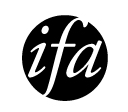 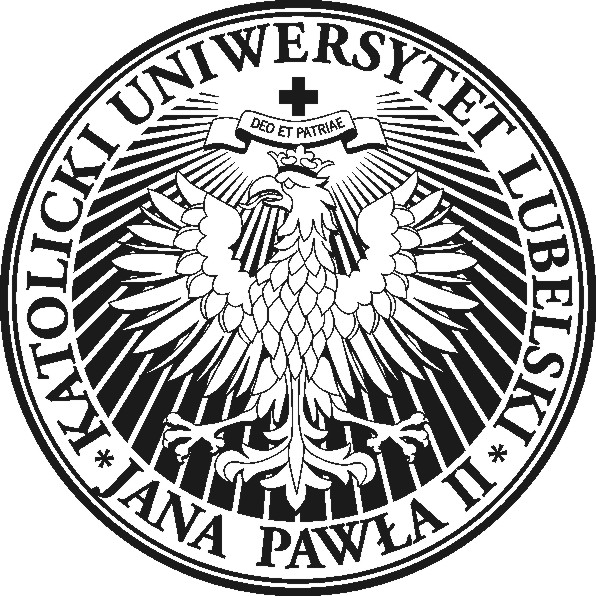 Instytut Filologii AngielskiejAl. Racławickie 14, 20-950 Lublintel.: +48 81 4453942, fax: +48 81 4453943email: ifa@kul.pl_______________________________________________________________________________________________Filologia AngielskaProgram studiów dla cyklu kształcenia 2015-2018Studia pierwszego stopnia niestacjonarneROK III   rok akademicki 2015/2016E = egzamin, Z = zaliczenie na ocenę, Zbo = zaliczenie bez ocenyspecjalizacja nauczycielska 2015/2016kontynuacja programuLp.Nazwa przedmiotuSemestrSemestrSemestrSemestrSemestrProwadzącyLp.Nazwa przedmiotuVVVIVIVIProwadzącyLp.Nazwa przedmiotuLiczba godz. w sem.Forma zal./ Punkty ECTSLiczba godz. w sem.Forma zal./ Punkty ECTSForma zal./ Punkty ECTSProwadzącyWykłady obowiązkowe (wszyscy)Wykłady obowiązkowe (wszyscy)Wykłady obowiązkowe (wszyscy)Wykłady obowiązkowe (wszyscy)Wykłady obowiązkowe (wszyscy)Wykłady obowiązkowe (wszyscy)Wykłady obowiązkowe (wszyscy)Wykłady obowiązkowe (wszyscy)1Etyka (wykład)18E/2---WFKonwersatoria obowiązkowe (wszyscy)Konwersatoria obowiązkowe (wszyscy)Konwersatoria obowiązkowe (wszyscy)Konwersatoria obowiązkowe (wszyscy)Konwersatoria obowiązkowe (wszyscy)Konwersatoria obowiązkowe (wszyscy)Konwersatoria obowiązkowe (wszyscy)Konwersatoria obowiązkowe (wszyscy)1Historia języka angielskiego (konwersatorium)18Z/318E/3E/3IFA KULĆwiczenia obowiązkoweĆwiczenia obowiązkoweĆwiczenia obowiązkoweĆwiczenia obowiązkoweĆwiczenia obowiązkoweĆwiczenia obowiązkoweĆwiczenia obowiązkoweĆwiczenia obowiązkowe1Praktyczna nauka języka angielskiego – język w zastosowaniach specjalistycznych (ćwiczenia)18Z/318Z/3Z/3IFA KUL2Praktyczna nauka języka angielskiego – tłumaczenia (ćwiczenia)18Z/318Z/3Z/3IFA KUL3Praktyczna nauka języka angielskiego – konwersacje (ćwiczenia)18Z/318Z/3Z/3IFA KUL4Praktyczna nauka języka angielskiego – gramatyka (ćwiczenia)18Z/3---IFA KUL5Historia języka angielskiego (ćwiczenia)18Z/218Z/2Z/2IFA KUL6Gramatyka kontrastywna angielsko-polska (ćwiczenia)18Z/318Z/2Z/2IFA KULSeminaria licencjackie do wyboru (obowiązkowo 1 seminarium)Seminaria licencjackie do wyboru (obowiązkowo 1 seminarium)Seminaria licencjackie do wyboru (obowiązkowo 1 seminarium)Seminaria licencjackie do wyboru (obowiązkowo 1 seminarium)Seminaria licencjackie do wyboru (obowiązkowo 1 seminarium)Seminaria licencjackie do wyboru (obowiązkowo 1 seminarium)Seminaria licencjackie do wyboru (obowiązkowo 1 seminarium)Seminaria licencjackie do wyboru (obowiązkowo 1 seminarium)1Literaturoznawstwo (seminarium licencjackie)18Zbo/818Zbo/2Zbo/2IFA KUL2Literatura angielska (seminarium licencjackie)18Zbo/818Zbo/2Zbo/2IFA KUL3Dydaktyka  (seminarium licencjackie)18Zbo/818Zbo/2Zbo/2IFA KUL4Przygotowanie pracy licencjackiej oraz przygotowanie do egzaminu dyplomowego---Zbo/10Zbo/10EgzaminyEgzaminyEgzaminyEgzaminyEgzaminyEgzaminyEgzaminyEgzaminy1PNJA---E/2E/2Razem V semestrgodziny162ECTSECTS30Razem VI semestrgodziny126ECTSECTS30Ogółemgodziny288ECTSECTS60Lp.Nazwa przedmiotuNazwa przedmiotuSemestrSemestrSemestrSemestrSemestrSemestrSemestrSemestrProwadzący/GrupyProwadzący/GrupyLp.Nazwa przedmiotuNazwa przedmiotuIIIIIIIIIIIIIVIVIVIVProwadzący/GrupyProwadzący/GrupyLp.Nazwa przedmiotuNazwa przedmiotuLiczba godz. w sem.Liczba godz. w sem.Forma zal./ Punkty ECTSForma zal./ Punkty ECTSLiczba godz. w sem.Liczba godz. w sem.Forma zal./ Punkty ECTSForma zal./ Punkty ECTSProwadzący/GrupyProwadzący/GrupyModuł 1 – [Przygotowanie w zakresie dydaktycznym na I i II etapie edukacyjnym]Moduł 1 – [Przygotowanie w zakresie dydaktycznym na I i II etapie edukacyjnym]Moduł 1 – [Przygotowanie w zakresie dydaktycznym na I i II etapie edukacyjnym]Moduł 1 – [Przygotowanie w zakresie dydaktycznym na I i II etapie edukacyjnym]Moduł 1 – [Przygotowanie w zakresie dydaktycznym na I i II etapie edukacyjnym]Moduł 1 – [Przygotowanie w zakresie dydaktycznym na I i II etapie edukacyjnym]Moduł 1 – [Przygotowanie w zakresie dydaktycznym na I i II etapie edukacyjnym]Moduł 1 – [Przygotowanie w zakresie dydaktycznym na I i II etapie edukacyjnym]Moduł 1 – [Przygotowanie w zakresie dydaktycznym na I i II etapie edukacyjnym]Moduł 1 – [Przygotowanie w zakresie dydaktycznym na I i II etapie edukacyjnym]Moduł 1 – [Przygotowanie w zakresie dydaktycznym na I i II etapie edukacyjnym]Moduł 1 – [Przygotowanie w zakresie dydaktycznym na I i II etapie edukacyjnym]Moduł 1 – [Przygotowanie w zakresie dydaktycznym na I i II etapie edukacyjnym]11Dydaktyka nauczania języka angielskiego – edukacja przedszkolna i I etap edukacyjny, klasy I-III (ćwiczenia)Dydaktyka nauczania języka angielskiego – edukacja przedszkolna i I etap edukacyjny, klasy I-III (ćwiczenia)3030Z/2Z/2----IFA KUL22Dydaktyka nauczania języka angielskiego – nauczanie na II etapie edukacyjnym, klasy IV-VI (ćwiczenia)Dydaktyka nauczania języka angielskiego – nauczanie na II etapie edukacyjnym, klasy IV-VI (ćwiczenia)3030Z/2Z/2----IFA KULModuł 2 [Przygotowanie psychologiczno-pedagogiczne do nauczania na poszczególnych etapach edukacyjnych]Moduł 2 [Przygotowanie psychologiczno-pedagogiczne do nauczania na poszczególnych etapach edukacyjnych]Moduł 2 [Przygotowanie psychologiczno-pedagogiczne do nauczania na poszczególnych etapach edukacyjnych]Moduł 2 [Przygotowanie psychologiczno-pedagogiczne do nauczania na poszczególnych etapach edukacyjnych]Moduł 2 [Przygotowanie psychologiczno-pedagogiczne do nauczania na poszczególnych etapach edukacyjnych]Moduł 2 [Przygotowanie psychologiczno-pedagogiczne do nauczania na poszczególnych etapach edukacyjnych]Moduł 2 [Przygotowanie psychologiczno-pedagogiczne do nauczania na poszczególnych etapach edukacyjnych]Moduł 2 [Przygotowanie psychologiczno-pedagogiczne do nauczania na poszczególnych etapach edukacyjnych]Moduł 2 [Przygotowanie psychologiczno-pedagogiczne do nauczania na poszczególnych etapach edukacyjnych]Moduł 2 [Przygotowanie psychologiczno-pedagogiczne do nauczania na poszczególnych etapach edukacyjnych]Moduł 2 [Przygotowanie psychologiczno-pedagogiczne do nauczania na poszczególnych etapach edukacyjnych]Moduł 2 [Przygotowanie psychologiczno-pedagogiczne do nauczania na poszczególnych etapach edukacyjnych]Moduł 2 [Przygotowanie psychologiczno-pedagogiczne do nauczania na poszczególnych etapach edukacyjnych]11Psychologia rozwojowa i wychowawcza dzieci w wieku szkolnym (wykład)Psychologia rozwojowa i wychowawcza dzieci w wieku szkolnym (wykład)----3030Zbo/1Zbo/1WNS22Pedagogika szkolna z elementami pedagogiki społecznej (wykład)Pedagogika szkolna z elementami pedagogiki społecznej (wykład)----3030Zbo/1Zbo/1WNSModuł 3 [Praktyka [pedagogiczna]Moduł 3 [Praktyka [pedagogiczna]Moduł 3 [Praktyka [pedagogiczna]Moduł 3 [Praktyka [pedagogiczna]Moduł 3 [Praktyka [pedagogiczna]Moduł 3 [Praktyka [pedagogiczna]Moduł 3 [Praktyka [pedagogiczna]Moduł 3 [Praktyka [pedagogiczna]Moduł 3 [Praktyka [pedagogiczna]Moduł 3 [Praktyka [pedagogiczna]Moduł 3 [Praktyka [pedagogiczna]Moduł 3 [Praktyka [pedagogiczna]Moduł 3 [Praktyka [pedagogiczna]11Praktyka ciągła w szkole podstawowej (60h w klasach I-III oraz 60h w klasach IV-VI)Praktyka ciągła w szkole podstawowej (60h w klasach I-III oraz 60h w klasach IV-VI)6060Z/2Z/26060Z/2Z/2IFA KULRazem III sem. (specjalizacja)Razem III sem. (specjalizacja)godzinygodziny120120ECTSECTS66Razem IV sem. (specjalizacja)Razem IV sem. (specjalizacja)godzinygodziny120120ECTSECTS44Ogółem (specjalizacja)Ogółem (specjalizacja)godzinygodziny240240ECTSECTS1010